Prezydent Miasta Pruszkowa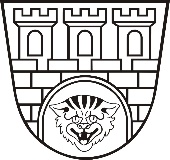 Zarządzenie nr  236 /2023Prezydenta Miasta Pruszkowaz dnia  23 sierpnia   2023 r.w sprawie powierzenia stanowiska Dyrektora                                     Przedszkola Miejskiego Nr 12 w Pruszkowie, ul. Andrzeja 12 Na podstawie art. 63 ust. 1, 10 i 21 w związku z art. 29 ust. 1 pkt 2 ustawy z dnia 14 grudnia 
2016 r. - Prawo oświatowe (t. j. Dz. U. z 2023 r. poz. 900) oraz art. 30 ust. 1 i 2 pkt 5 ustawy 
z dnia 8 marca 1990 r. o samorządzie gminnym (t. j. Dz. U. z 2023 r. poz. 40 ze zm.) zarządzam, 
co następuje:§ 1W wyniku rozstrzygnięcia konkursu, powierza się Pani Marii Adamczyk stanowisko Dyrektora Przedszkola Miejskiego Nr 12 w Pruszkowie, na okres od dnia 1 września 2023 r. do dnia 31 sierpnia 2028 r. § 2Zarządzenie podlega publikacji w Biuletynie Informacji Publicznej Urzędu Miasta Pruszkowa.§ 3Zarządzenie wchodzi w życie z dniem podpisania.Prezydent Miasta Pruszkowa                                                                                                    			Paweł Makuch 